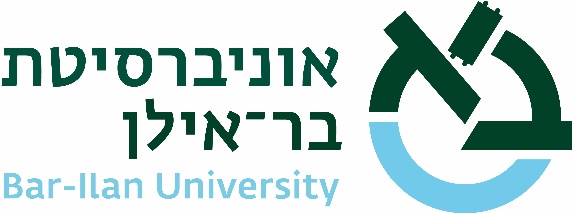 שם ומספר הקורס:  "שצת ובצת ופי מצובה וחנותה": הגליל המערבי במבט רב-תחומי16-0014-01שנת לימודים:             תשפ"א         סמסטר:  ב                           היקף שעות:  1 ש"שמרצה: פרופ' לילך רוזנברג-פרידמןמטרות הקורסמטרת העל של הקורס היא הכרת תהליכים הנובעים מיחסי הגומלין בין המערכת הנופית-הפיזית למערכת התרבותית האנושית, והבנתם באמצעות התמקדות והעמקה בחבל ארץ מוגדר. במוקד קורס זה, הכרות מעמיקה עם אזור הגליל המערבי ורצועת החוף הצפונית, שתקנה ידע רחב היקף ובינתחומי על חבל ארץ זה, ובד בבד תשמש מצע להבנת קשרי אדם-טבע-נוף-תרבות.תוכן הקורסהגליל המערבי הוא חבל ארץ ייחודי בנוף הארצישראלי. הייחודיות ניכרת במאפיינים הגיאוגרפיים, בעולם החי והצומח, באירועים ההיסטוריים שהתרחשו במקום, ובתרבות האנושית. כל אלה יעמדו במוקד הקורס שיקנה הכרות מעמיקה עם חבל ארץ זה על מאפייניו השונים ויחסי הגומלין ביניהם.בסיור בן היומיים, ובמטלות המלוות אותו, נתחקה אחר מאפיינים גיאוגרפיים, תופעות גיאולוגיות ועולם החי והצומח באזור, והשפעת האדם על אלה; נעמוד על הפעילות האנושית באזור בתקופות קדומות על סמך ממצאים ארכיאולוגיים; נבחן את הפעילות האנושית באזור בעת החדשה, בדגש על שאלות התיישבות למן התקופות הקדומות ועד לימינו.הסוגיות שייבחנו באזור המוגדר של הגליל המערבי, יהוו מקרה בוחן לבחינת יחסי גומלין השוררים בין מערכות סביבתיות שונות לבין פעילות אנושית, לאורך דורות.ביבליוגרפיהט. בן יוסף, "המכלול הנופי – תפיסת הנוף כמערכת", בתוך: א. פרבולוצקי, ט. בן-יוסף, ר. יחזקאלי (עורכים), התפיסה המערכתית של הנוף, 1997 עמ' 19-5.יגאל טפר ויותם טפר, "דרכי עולי הרגל בגליל המערבי", פרק ג: מחקרים חדשים, דרכים נושאות עם, הקיבוץ המאוחד, 2013.הלל גלוזמן, "חשבון מים", בשביל הארץ, 59 (2014), עמ' 33-30.מוסטפא עבאסי, "בין עכו ללבנון: הכפרים הערביים בחוף הגליל המערבי בימי המנדט", עיונים: כתב עת רב-תחומי לחקר ישראל, 29 (תשע"ח, 2018), עמ' 111-136מרדכי אביעם ויעקב אשכנזי, חורבת בתה, כפר ומנזריו: לדמותו של מרחב כפרי נוצרי בארץ ישראל", קתדרה, 147 (2013), עמ' 32-7. עמנואל דמתי, "אתר תעשיית סוכר מהתקופה הפאטימית ועד לתקופה העות'מאנית בתל אום אל-פרג' בגליל המערבי", עתיקות, 65 (2011), עמ' 159-139. נמרוד גצוב, "גומות שתילה לעצי פרי במחצבות-פיר מהתקופה הרומית המאוחרת בגליל מרדכי אביעם, "שרידי כנסיות ומנזרים בגליל המערבי", קדמוניות כ"ח (109) (1995), עמ' 59-47. שמואל שמא, שרה ארנון, זאב גרינברג ויצחק שנלב "יזמויות בכפרים יהודים וערבים בפריפריה הצפונית של ישראל", Social Issues in Israel, 19 (2015), pp. 179-210שלום ריכמן, "הנסיונות להקמת מסגרות חבליות לקדום ההתיישבות היהודית בשלהי המנדט", אופקים בגיאוגרפיה, 24-23 (1988), עמ' 33-29.גרשון גליל, "ויגל ישראל מעל אדמתו אשורה": עיון מחודש בתעודה מנהלית מכלח", בית מקרא, 52, 2 (2007), עמ' 60-41. גרשון גליל, "גבע, בית-דגון והגבול בין נחלת אשר ונחלת זבולון", קתדרה, 57 (1990), עמ' 18-3. יאיר זלטנרייך, "דימויים הדדיים של מורים ואיכרים במושבות הגליל בתקופת היישוב", קתדרה, 147 (2013), עמ' 114-81. יגאל לוין, "כסלות-תבור, רימון, הנחל אשר על פני יקנעם וגי יפתח-אל: להבנת גבולותיה של נחלת זבולון", קתדרה, 108 (2003), עמ' 36-5. מוסטפא עבאסי, "השתקפות המערכה בגליל במלחמת 1948 בהיסטוריוגרפיה, בספרות ובשירה הפלסטינית", עלי זית וחרב, ט"ו (2015), עמ' 114-91. דוד קורן, הגליל המערבי במלחמת העצמאות, ת"א משרד הביטחון, תשמ"ח.עמנואל הראובני, שיירת יחיעם: סיפורה של שיירה באביב תש"ח – קובץ עדויות, ת"א משרד הביטחון, תשמ"א.דרישות קדם:איןחובות הקורס:קריאת המקורות הגשת מטלותהשתתפות בסיור בן יומיים מרכיבי הציון הסופי:40% עבודת הכנה 50% השתתפות בסיור בן יומיים – הגליל המערבי ורצועת החוף הצפוני10% עבודת סיכוםאבי פרבולוצקי, החורש הים-תיכוני: רקע כללי, סיכום ספרות, ת"א החברה להגנת הטבע, 1992. 